Участники конкурса  профессионального мастерства«Учитель года Курагинского района - 2024»ФотоФИО педагогаНаименование ООПреподаваемый предмет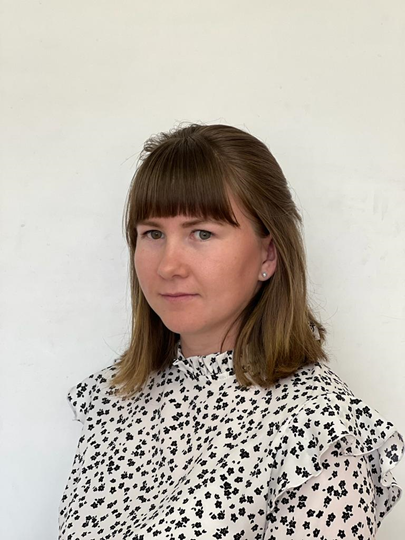 Варламова Валентина СергеевнаМБОУ Можарская СОШ № 15Учитель начальных классов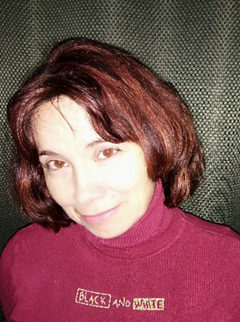 Николаева Екатерина НиколаевнаМКОУ Черемшанская СОШ № 20Учитель математики и информатики 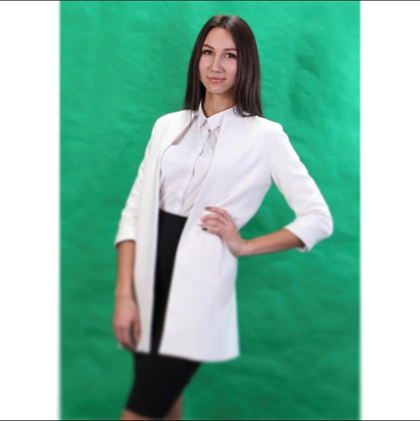 Осадчая Алёна СергеевнаМКОУ Пойловская СОШ № 21Учитель начальных классов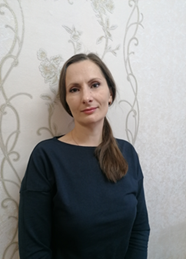 Пасечникова Анна АнатольевнаМБОУ Ирбинская СОШ № 6Учитель русского языка и литературы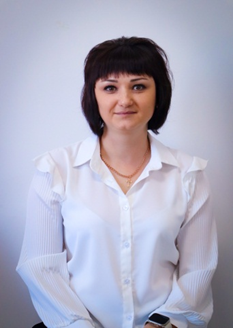 Потрубач Евгения ЮрьевнаМБОУ Курагинская СОШ № 3Учитель русского языка и литературы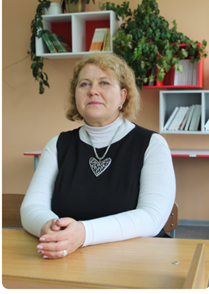 Пургина Юлия ВладимировнаМКОУ Черемшанская СОШ № 20Учитель начальных классов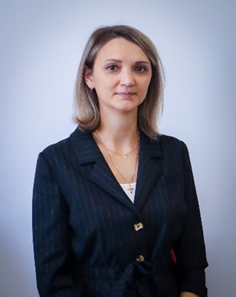 Садовская Ирина ЮрьевнаМБОУ Курагинская СОШ № 3Учитель иностранного языка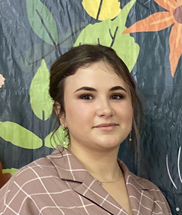 Сидак Яна АлексеевнаМБОУ Курагинская СОШ № 1Учитель русского языка и литературы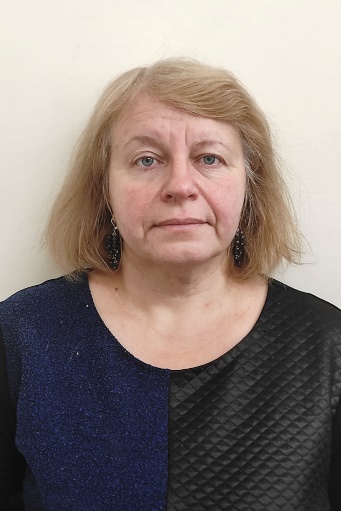 Сипченко Аилина ВикторовнаМБОУ Петропавловская СОШ № 39Учитель химии и биологии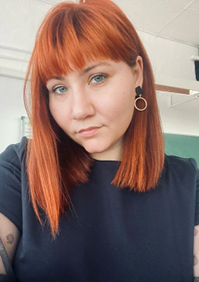 Сятькина Светлана ЕвгеньевнаМБОУ Курагинская СОШ № 1	Учитель русского языка и литературы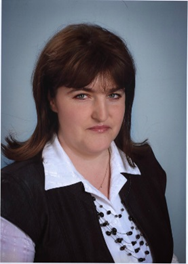 Токманцева Лидия ИвановнаМБОУ Марининская СОШ № 16Учитель начальных классов